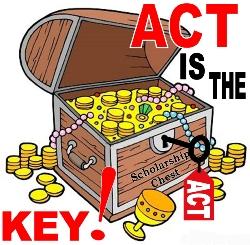 Act Prep Class 2020Get help improving your ACT score in Science, Math, English, Reading and Writing.In previous sessions some students have improved from pretest to actual test by 10 points and by 5 points in the writing portion. Other students have improved their previous ACT score by five points. One student even had a perfect score on both the test and the writing portion.The ACT test for PHS juniors (and all public high school juniors) is March 3Session 1… February 10, 11, 17, and 18 (5:30-8:30 p.m.) @ PHS (Students taking the essay test will stay 40 minutes later the first date.)Session 2… February 23, 24, 25, and 27  (5:30-8:30 p.m.) @ PHS (Students taking the essay test will stay 40 minutes later the first date.)Testimonial: "It wasn't until I took the practice ACT on the first day of the prep class that I realized how unprepared I was. The knowledge I gained on how the test works and how to approach it was just as valuable as what I learned in any of my years of schooling. Since the ACT is different from classroom tests students won't know what it's like to be under the pressure of a four-hour, intense examination until the test date rolls around and the shock begins to set in. The nominal fee to take the class is more than worth it." A. B."I took my first attempt at the ACT test in October of 2010. When my scores arrived, I realized that without having some sort of formal preparation my scores weren't what they could be. My greatest advice is to take the ACT prep class offered at Pulaski High School. After I took the class, my next ACT score went up three points." A. H.